K i v o n a t a Hajdú-Bihar Megyei Önkormányzat Közgyűlésének 2021. július 9-ei ülésén hozott határozataiból:A Hajdú-Bihar Megyei Önkormányzat Közgyűlésének 1/2021. (VII. 9.) határozata a 2021. július 9-ei ülése napirendjérőlA Hajdú-Bihar Megyei Önkormányzat Közgyűlése a 2021. július 9-ei ülése napirendjét a következők szerint fogadja el:A Hajdú-Bihar Megye Integrált Területi Programja 2021-2027. című dokumentum elfogadásaTájékoztató az Állami Számvevőszék által végzett ellenőrzésekről A Hajdú-Bihar Megyei Önkormányzat feladatkörébe tartozó falu- és tanyagondnoki képzés képzési megállapodás keretében történő ellátása, SZMSZ módosításaA megyei közgyűlés feladat- és hatáskörében veszélyhelyzetben eljáró elnök által hozott határozatok közgyűlési jóváhagyása, valamint jelentés a lejárt határidejű határozatokról, a megtett intézkedésekrőlTájékoztató a Hajdú-Bihar Megyei Önkormányzat hazai uniós forrásból megvalósuló projektjeinek 2021. évi előrehaladásáról Tájékoztató az EFOP-1.6.3-17-2017-00018 azonosítószámú „Megyei szintű felzárkózás-politikai együttműködések támogatása a helyi esélyegyenlőségi programokhoz kapcsolódóan Hajdú-Bihar megyében” című projekt megvalósításárólTájékoztató a megyei önkormányzat nemzetközi kapcsolatairól, a folyamatban lévő nemzetközi projektek állásárólA Hajdú-Bihari Termékdíj adományozása szempontrendszerének elfogadásaTájékoztató a GINOP Plusz és a Vidékfejlesztési Program aktuális felhívásairólPályázat benyújtása a HUNG-2021 „a nemzeti értékek és hungarikumok gyűjtésének, népszerűsítésének, megismertetésének, megőrzésének és gondozásának támogatására” tárgyú felhívásraA Hajdú-Bihar Megyei Önkormányzat Közgyűlése 2021. évi második félévi üléstervének elfogadásaKülönfélékDebrecen, 2021. július 9.A kivonat hiteléül: K i v o n a t a Hajdú-Bihar Megyei Önkormányzat Közgyűlésének 2021. július 9-ei ülésén hozott határozataiból:A Hajdú-Bihar Megyei Önkormányzat Közgyűlésének 2/2021. (VII. 9.) határozata „Hajdú-Bihar megye Integrált Területi Programja 2021-2027.” című dokumentum elfogadásárólA Hajdú-Bihar Megyei Önkormányzat Közgyűlése a 2021-2027. programozási időszakban az egyes európai uniós alapokból származó támogatások felhasználásának rendjéről szóló 256/2021. (V. 18.) Korm. rendelet 29. § (1) a) pontjában alapján1./ elfogadja a „Hajdú-Bihar megye Integrált Területi Programja 2021-2027.” című dokumentumot a határozat melléklete szerint.2./ Felkéri a jegyzőt, hogy gondoskodjon az elfogadott dokumentum kötelező közzétételével összefüggő intézkedések megtételéről.Végrehajtásért felelős:		Dr. Dobi Csaba jegyzőHatáridő: 				azonnalDebrecen, 2021. július 9.A kivonat hiteléül: K i v o n a t a Hajdú-Bihar Megyei Önkormányzat Közgyűlésének 2021. július 9-ei ülésén hozott határozataiból:A Hajdú-Bihar Megyei Önkormányzat Közgyűlésének 3/2021. (VII. 9.) határozata az Állami Számvevőszék által végzett ellenőrzésekről szóló tájékoztató elfogadásárólA Hajdú-Bihar Megyei Önkormányzat Közgyűlése az Állami Számvevőszékről szóló 
2011. évi LXVI. törvény 32. § (6) bekezdése alapján, figyelemmel a Hajdú-Bihar Megyei Önkormányzat Közgyűlése és Szervei Szervezeti és Működési Szabályzatáról szóló 
1/2015. (II. 2.) önkormányzati rendelet 18. § (1) bekezdés c) pontjára, az Állami Számvevőszék „Jelentés – Önkormányzatok ellenőrzése – Az önkormányzatok integritásának ellenőrzése – Főváros és kerületek, megyei jogú városok és megyei önkormányzatok” és „Jelentés – Önkormányzatok pénzügyi ellenőrzése – Önkormányzatok pénzügyi monitoring alapján végzett ellenőrzése – Megyei önkormányzatok, a megyei jogú városok önkormányzatai, a fővárosi és a fővárosi kerületek önkormányzatai” című jelentéseiben foglaltakat tudomásul veszi.Debrecen, 2021. július 9.A kivonat hiteléül: K i v o n a t a Hajdú-Bihar Megyei Önkormányzat Közgyűlésének 2021. július 9-ei ülésén hozott határozataiból:A Hajdú-Bihar Megyei Önkormányzat Közgyűlésének 4/2021. (VII. 9.) határozata a falu- és tanyagondnoki képzés lebonyolítása céljából a Debreceni Szakképzési Centrummal megállapodás megkötésérőlA Hajdú-Bihar Megyei Önkormányzat Közgyűlése a szociális igazgatásról és szociális ellátásokról szóló 1993. évi III. törvény 60. § (8) bekezdése alapján, figyelemmel az egyes szociális szolgáltatásokat végzők képzéséről és vizsgakövetelményeiről szóló 
81/2004. (IX. 18.) ESzCsM rendelet 2/A. § (2) bekezdésére - a Megyei Önkormányzatok Országos Szövetségének (MÖOSZ) véleményének kikérését követően - a 1./ falu- és tanyagondnoki képzés lebonyolítására határozatlan időtartamú képzési megállapodást köt a Debreceni Szakképzési Centrummal (4030 Debrecen, Fokos utca 12., adószám: 15831914-2-09, OM azonosító: 203033), mint a jogszabályi feltételeknek megfelelő képző szervvel.2./A közgyűlés felhatalmazza a megyei közgyűlés elnökét, a képzési megállapodás aláírására.3./A közgyűlés felkéri a jegyzőt, a képzési megállapodásnak a szociális ágazat irányítását végző minisztérium részére történő megküldésre.Végrehajtásért felelős:	Pajna Zoltán, a megyei közgyűlés elnöke				Dr. Dobi Csaba, jegyzőHatáridő:			2./ pont tekintetében: 2021. július 25. 				3./ pont tekintetében: 2021. július 31.Debrecen, 2021. július 9.A kivonat hiteléül: K i v o n a t a Hajdú-Bihar Megyei Önkormányzat Közgyűlésének 2021. július 9-ei ülésén hozott határozataiból:A Hajdú-Bihar Megyei Önkormányzat Közgyűlésének 5/2021. (VII. 9.) határozata a lejárt határidejű határozatok végrehajtásáról szóló jelentés elfogadásárólA közgyűlés a Hajdú-Bihar Megyei Önkormányzat Közgyűlése és Szervei Szervezeti és Működési Szabályzatáról szóló 1/2015. (II. 2.) önkormányzati rendelet 17. § (1) bekezdése alapján a következő lejárt határidejű határozatok végrehajtásáról szóló jelentést fogadja el:A Hajdú-Bihar Megyei Önkormányzat Közgyűlésének13/2019. (III. 8.) MÖK határozata,55/2019. (VI. 28.) MÖK határozata,56/2019. (VI. 28.) MÖK határozata,40/2020. (VI. 26.) határozata „Nemzetköziesedés – Hajdú-Bihar és Hargita megye önkormányzatai együttműködési területeinek bővítése” című pályázat benyújtásának jóváhagyásáról,54/2020. (X. 2.) határozata alapítvány - Kálvin Téri Általános Iskoláért Alapítvány -támogatásáról,55/2020. (X. 2.) határozata a Hajdú-Bihar megye 2019. évi és 2020. I. félévi idegenforgalmi és turisztikai helyzetéről szóló tájékoztató elfogadásáról,58/2020. (X. 2.) határozata a Hajdú-Bihar Megyei Területfejlesztési Konzultációs Fórumba Pajna Zoltán, a megyei közgyűlés elnökének delegálásáról,61/2020. (X. 2.) határozata a TOP-1.4.1-19 „Bölcsődei férőhelyek kialakítása, bővítése” című felhívás tekintetében a TOP döntés-előkészítő bizottságának döntési javaslatával egyetértés.Debrecen, 2021. július 9.A kivonat hiteléül: K i v o n a t a Hajdú-Bihar Megyei Önkormányzat Közgyűlésének 2021. július 9-ei ülésén hozott határozataiból:A Hajdú-Bihar Megyei Önkormányzat Közgyűlésének 6/2021. (VII. 9.) határozata a Hajdú-Bihar Megyei Önkormányzat Közgyűlésének feladat- és hatáskörében veszélyhelyzetben eljáró megyei közgyűlés elnöke által hozott döntések elfogadásáról A Hajdú-Bihar Megyei Önkormányzat Közgyűlése módosítás nélkül jóváhagyja a veszélyhelyzet kihirdetéséről és a veszélyhelyzeti intézkedések hatálybalépéséről szóló 478/2020. (XI. 3.) Korm. rendelet. valamint 27/2021. (I. 29.) Korm. rendelet hatálya alatt a katasztrófavédelemről és a hozzá kapcsolódó egyes törvények módosításáról szóló 2011. évi CXXVIII. törvény 46. § (4) bekezdése alapján a Hajdú-Bihar Megyei Önkormányzat Közgyűlésének feladat- és hatáskörében eljáró megyei közgyűlés elnöke által hozott következő döntéseket: A Hajdú-Bihar Megyei Önkormányzat Közgyűlésének feladat- és hatáskörében veszélyhelyzetben eljáró Hajdú-Bihar Megyei Önkormányzat Közgyűlésének Elnöke 46/2020. (XII. 2.) elnöki határozata a Hajdú-Bihar Megyei Területfejlesztési Koncepció egyeztetési változatának elfogadásáról,A Hajdú-Bihar Megyei Önkormányzat Közgyűlésének feladat- és hatáskörében veszélyhelyzetben eljáró Hajdú-Bihar Megyei Önkormányzat Közgyűlésének Elnöke 47/2020. (XII. 10.) elnöki határozata a Hajdú-Bihar Megyei Területfejlesztési Program előkészítő munkarészének (Stratégiai Programrész) elfogadásáról,A Hajdú-Bihar Megyei Önkormányzat Közgyűlésének feladat- és hatáskörében veszélyhelyzetben eljáró Hajdú-Bihar Megyei Önkormányzat Közgyűlésének Elnöke 48/2020. (XII. 10.) elnöki határozata a Hajdú-Bihar Megyei Területfejlesztési Program javaslattevő munkarészének (Operatív Programrész) elfogadásáról,A Hajdú-Bihar Megyei Önkormányzat Közgyűlésének feladat- és hatáskörében veszélyhelyzetben eljáró Hajdú-Bihar Megyei Önkormányzat Közgyűlésének Elnöke 52/2020. (XII. 15.) elnöki határozata a Hajdú-Bihar Megyei Önkormányzati Hivatal irodahelyiségének a Hajdú-Bihar megyei ROHU Info Pont részére történő bérbeadása tárgyában,A Hajdú-Bihar Megyei Önkormányzat Közgyűlésének feladat- és hatáskörében veszélyhelyzetben eljáró Hajdú-Bihar Megyei Önkormányzat Közgyűlésének Elnöke 55/2020. (XII. 21.) elnöki határozata Hajdú-Bihar Megyei Önkormányzat 2021. évi belső ellenőrzési tervéről,A Hajdú-Bihar Megyei Önkormányzat Közgyűlésének feladat- és hatáskörében veszélyhelyzetben eljáró Hajdú-Bihar Megyei Önkormányzat Közgyűlésének Elnöke 56/2020. (XII. 21.) elnöki határozata „Europe Direct Hajdú-Bihar” című pályázat benyújtásának jóváhagyásáról,A Hajdú-Bihar Megyei Önkormányzat Közgyűlésének feladat- és hatáskörében veszélyhelyzetben eljáró Hajdú-Bihar Megyei Önkormányzat Közgyűlésének Elnök 57/2020. (XII. 21.) elnöki határozata „A 2021-27 tervezési időszak stratégiai és projektszintű előkészítése Hajdú-Bihar megyében” című pályázat benyújtásának jóváhagyásáról,A Hajdú-Bihar Megyei Önkormányzat Közgyűlésének feladat- és hatáskörében veszélyhelyzetben eljáró Hajdú-Bihar Megyei Önkormányzat Közgyűlésének Elnöke 58/2020. (XII. 21.) elnöki határozata „Térségi jelentőségű kerékpárutak tervezése - Hajdú-Bihar megye” című pályázat benyújtásának jóváhagyásáról,A Hajdú-Bihar Megyei Önkormányzat Közgyűlésének feladat- és hatáskörében veszélyhelyzetben eljáró Hajdú-Bihar Megyei Önkormányzat Közgyűlésének Elnöke 59/2020. (XII. 21.) elnöki határozata a „Hajdú-Bihar megyei KEF-ek működésének ösztönzése” című pályázat benyújtásának jóváhagyásáról,A Hajdú-Bihar Megyei Önkormányzat Közgyűlésének feladat- és hatáskörében veszélyhelyzetben eljáró Hajdú-Bihar Megyei Önkormányzat Közgyűlésének Elnöke 60/2020. (XII. 21.) elnöki határozata Magyar Közút Nonprofit Zrt. támogatási kérelmének támogatásáról,A Hajdú-Bihar Megyei Önkormányzat Közgyűlésének feladat- és hatáskörében veszélyhelyzetben eljáró Hajdú-Bihar Megyei Önkormányzat Közgyűlésének Elnöke 61/2020. (XII. 21.) elnöki határozata a HBMFÜ NKft. 2020. évi szakmai tevékenységéről szóló beszámoló elfogadásáról,A Hajdú-Bihar Megyei Önkormányzat Közgyűlésének feladat- és hatáskörében veszélyhelyzetben eljáró Hajdú-Bihar Megyei Önkormányzat Közgyűlésének Elnöke 62/2020. (XII. 21.) elnöki határozata a TOP-4.3.1-16 „Leromlott városi területek rehabilitációja” című felhívás véleményezéséről,A Hajdú-Bihar Megyei Önkormányzat Közgyűlésének feladat- és hatáskörében veszélyhelyzetben eljáró Hajdú-Bihar Megyei Önkormányzat Közgyűlésének Elnöke 63/2020. (XII. 21.) elnöki határozata a TOP-5.2.1-15 „A társadalmi együttműködés erősítését szolgáló helyi szintű komplex programok” című felhívás véleményezéséről,A Hajdú-Bihar Megyei Önkormányzat Közgyűlésének feladat- és hatáskörében veszélyhelyzetben eljáró Hajdú-Bihar Megyei Önkormányzat Közgyűlésének Elnöke 4/2021. (I. 29.) elnöki határozata a Hajdú-Bihar Megyei Önkormányzat 2019. évi maradványa 2020. évi igénybevételének felülvizsgálata során megállapított korrigált maradvány összegének tudomásulvételéről,A Hajdú-Bihar Megyei Önkormányzat Közgyűlésének feladat- és hatáskörében veszélyhelyzetben eljáró Hajdú-Bihar Megyei Önkormányzat Közgyűlésének Elnöke 5/2021. (I. 29.) elnöki határozata a Hajdú-Bihar Megyei Önkormányzati Hivatal 2019. évi maradványa 2020. évi igénybevételének felülvizsgálata során megállapított korrigált maradvány összegének tudomásulvételéről,A Hajdú-Bihar Megyei Önkormányzat Közgyűlésének feladat- és hatáskörében veszélyhelyzetben eljáró Hajdú-Bihar Megyei Önkormányzat Közgyűlésének Elnöke 9/2021. (II. 18.) elnöki határozata a Hajdú-Bihar Megyei Önkormányzat gazdasági stabilitásáról,A Hajdú-Bihar Megyei Önkormányzat Közgyűlésének feladat- és hatáskörében veszélyhelyzetben eljáró Hajdú-Bihar Megyei Önkormányzat Közgyűlésének Elnöke 10/2021. (II. 18.) elnöki határozata a „Minority SafePack – egymillió aláírás a sokszínű Európáért” kezdeményezéséről,A Hajdú-Bihar Megyei Önkormányzat Közgyűlésének feladat- és hatáskörében veszélyhelyzetben eljáró Hajdú-Bihar Megyei Önkormányzat Közgyűlésének Elnöke 11/2021. (II. 18.) elnöki határozata a TOP-4.3.1-16 „Leromlott városi területek rehabilitációja” című felhívás tekintetében a TOP Irányító Hatósága által megküldött döntési javaslatáról,A Hajdú-Bihar Megyei Önkormányzat Közgyűlésének feladat- és hatáskörében veszélyhelyzetben eljáró Hajdú-Bihar Megyei Önkormányzat Közgyűlésének Elnöke 12/2021. (II. 18.) elnöki határozata a TOP-5.2.1-15 „A társadalmi együttműködés erősítését szolgáló helyi szintű komplex programok” című felhívás tekintetében a TOP Irányító Hatósága által megküldött döntési javaslatáról,A Hajdú-Bihar Megyei Önkormányzat Közgyűlésének Elnöke 14/2021. (II. 26.) elnöki határozata az OUR WAY projekt keretében kidolgozott Megyei Cselekvési Terv elfogadásáról,A Hajdú-Bihar Megyei Önkormányzat Közgyűlésének feladat- és hatáskörében veszélyhelyzetben eljáró Hajdú-Bihar Megyei Önkormányzat Közgyűlésének Elnöke 19/2021. (III. 22.) elnöki határozata a Hajdú-Bihar Megyei Területfejlesztési Koncepció és Területfejlesztési Program miniszteri állásfoglalásra megküldésre kerülő változatának elfogadásáról,A Hajdú-Bihar Megyei Önkormányzat Közgyűlésének feladat- és hatáskörében veszélyhelyzetben eljáró Hajdú-Bihar Megyei Önkormányzat Közgyűlésének Elnöke 20/2021. (III. 22.) elnöki határozata a TOP-1.3.1-15 „Gazdaságfejlesztést és a munkaerő mobilitás ösztönzését szolgáló közlekedésfejlesztés” című felhívás tekintetében a TOP döntés-előkészítő bizottságának döntési javaslatáról,A Hajdú-Bihar Megyei Önkormányzat Közgyűlésének feladat- és hatáskörében veszélyhelyzetben eljáró Hajdú-Bihar Megyei Önkormányzat Közgyűlésének Elnöke 29/2021. (IV. 8.) elnöki határozata a 2021. évi sportösztöndíjak adományozásáról,A Hajdú-Bihar Megyei Önkormányzat Közgyűlésének feladat- és hatáskörében veszélyhelyzetben eljáró Hajdú-Bihar Megyei Önkormányzat Közgyűlésének Elnöke 30/2021. (IV. 8.) elnöki határozata a TOP-4.3.1-16 „Leromlott városi területek rehabilitációja” című felhívás tekintetében a TOP döntés-előkészítő bizottságának döntési javaslatáról,A Hajdú-Bihar Megyei Önkormányzat Közgyűlésének feladat- és hatáskörében veszélyhelyzetben eljáró Hajdú-Bihar Megyei Önkormányzat Közgyűlésének Elnöke 34/2021. (IV. 22.) elnöki határozata a TOP-1.2.1 „Társadalmi és környezeti szempontból fenntartható turizmusfejlesztés” tárgyú konstrukció döntés-előkészítő bizottságába történő tag és póttag delegálásáról,A Hajdú-Bihar Megyei Önkormányzat Közgyűlésének feladat- és hatáskörében veszélyhelyzetben eljáró Hajdú-Bihar Megyei Önkormányzat Közgyűlésének Elnöke 43/2021. (V. 6.) elnöki határozata Hajdú-Bihar megye Területfejlesztési Koncepciójának elfogadásáról,A Hajdú-Bihar Megyei Önkormányzat Közgyűlésének feladat- és hatáskörében veszélyhelyzetben eljáró Hajdú-Bihar Megyei Önkormányzat Közgyűlésének Elnöke 44/2021. (V. 6.) elnöki határozata Hajdú-Bihar megye Területfejlesztési Programjának elfogadásáról,A Hajdú-Bihar Megyei Önkormányzat Közgyűlésének feladat- és hatáskörében veszélyhelyzetben eljáró Hajdú-Bihar Megyei Önkormányzat Közgyűlésének Elnöke 45/2021. (V. 17.) elnöki határozata a TOP-2.1.3-16 „Települési környezetvédelmi infrastruktúra-fejlesztések” című felhívás tekintetében, a Terület- és Településfejlesztési Operatív Program (TOP) döntés-előkészítő bizottságának, a TOP Irányító Hatósága által megküldött döntési javaslat elfogadásáról,A Hajdú-Bihar Megyei Önkormányzat Közgyűlésének feladat- és hatáskörében veszélyhelyzetben eljáró Hajdú-Bihar Megyei Önkormányzat Közgyűlésének Elnöke 46/2021. (V. 28.) elnöki határozata Hajdú-Bihar megye közbiztonságának helyzetéről, valamint határőrizeti rendjéről szóló 2020. évi beszámoló elfogadásáról,A Hajdú-Bihar Megyei Önkormányzat Közgyűlésének feladat- és hatáskörében veszélyhelyzetben eljáró Hajdú-Bihar Megyei Önkormányzat Közgyűlésének Elnöke 47/2021. (V. 28.) elnöki határozata a Hajdú-Bihar Megyei Önkormányzat és a Hajdú-Bihar Megyei Önkormányzati Hivatal 2020. évi belső ellenőrzéséről szóló éves ellenőrzési jelentés jóváhagyásáról,A Hajdú-Bihar Megyei Önkormányzat Közgyűlésének feladat- és hatáskörében veszélyhelyzetben eljáró Hajdú-Bihar Megyei Önkormányzat Közgyűlésének Elnöke 48/2021. (V. 28.) elnöki határozata a Hajdú-Bihar Megyei Fejlesztési Ügynökség Nonprofit Kft. 2020. évi számviteli beszámolójának elfogadásáról,A Hajdú-Bihar Megyei Önkormányzat Közgyűlésének feladat- és hatáskörében veszélyhelyzetben eljáró Hajdú-Bihar Megyei Önkormányzat Közgyűlésének Elnöke 49/2021. (V. 28.) elnöki határozata a Hajdú-Bihar Megyei Fejlesztési Ügynökség Nonprofit Kft. ügyvezetője 2020. évi prémiumának megállapításáról,A Hajdú-Bihar Megyei Önkormányzat Közgyűlésének feladat- és hatáskörében veszélyhelyzetben eljáró Hajdú-Bihar Megyei Önkormányzat Közgyűlésének Elnöke 50/2021. (V. 28.) elnöki határozata a Hajdú-Bihar Megyei Fejlesztési Ügynökség Nonprofit Kft. ügyvezetője részére 2021. évi prémiumfeladatok kitűzéséről,a Hajdú-Bihar Megyei Önkormányzat Közgyűlésének feladat- és hatáskörében veszélyhelyzetben eljáró Hajdú-Bihar Megyei Önkormányzat Közgyűlésének Elnöke 51/2021. (V. 28.) elnöki határozata a Hajdú-Bihar Megyei Fejlesztési Ügynökség Nonprofit Kft. 2021. évi üzleti tervének elfogadásáról,A Hajdú-Bihar Megyei Önkormányzat Közgyűlésének feladat- és hatáskörében veszélyhelyzetben eljáró Hajdú-Bihar Megyei Önkormányzat Közgyűlésének Elnöke 52/2021. (V. 28.) elnöki határozata a HBMFÜ Hajdú-Bihar Megyei Fejlesztési Ügynökség Nonprofit Kft. Szervezeti és Működési Szabályzatának módosításáról,A Hajdú-Bihar Megyei Önkormányzat Közgyűlésének feladat- és hatáskörében veszélyhelyzetben eljáró Hajdú-Bihar Megyei Önkormányzat Közgyűlésének Elnöke 53/2021. (V. 28.) elnöki határozata a Hajdú-Bihar Megyei Vállalkozásfejlesztési Alapítvány 2020. évi beszámolójának elfogadásáról,A Hajdú-Bihar Megyei Önkormányzat Közgyűlésének feladat- és hatáskörében veszélyhelyzetben eljáró Hajdú-Bihar Megyei Önkormányzat Közgyűlésének Elnöke 57/2021. (VI. 9.) elnöki határozata a „Hajdú-Bihar megyei foglalkoztatási megállapodás, foglalkoztatási-gazdaságfejlesztési együttműködés” című projekt keretében megkötött konzorciumi együttműködési megállapodás módosításának jóváhagyásáról,A Hajdú-Bihar Megyei Önkormányzat Közgyűlésének feladat- és hatáskörében veszélyhelyzetben eljáró Hajdú-Bihar Megyei Önkormányzat Közgyűlésének Elnöke 58/2021. (VI. 9.) elnöki határozata a „Hajdú-Bihar megyei foglalkoztatási megállapodás, foglalkoztatási-gazdaságfejlesztési együttműködés” című projekt többlettámogatása iránti kérelem benyújtásának jóváhagyásáról,A Hajdú-Bihar Megyei Önkormányzat Közgyűlésének feladat- és hatáskörében veszélyhelyzetben eljáró Hajdú-Bihar Megyei Önkormányzat Közgyűlésének Elnöke 59/2021. (VI. 10.) elnöki határozata a „Humán közszolgáltatások fejlesztése Komádiban és a környező településeken” című EFOP-1.5.3-16-2017-00012 azonosítószámú projektben a Hajdú-Bihar Megyei Önkormányzat által elnyert támogatási részösszeg konzorciumi tagok részére történő átcsoportosításának jóváhagyásáról.Debrecen, 2021. július 9.A kivonat hiteléül: K i v o n a t a Hajdú-Bihar Megyei Önkormányzat Közgyűlésének 2021. július 9-ei ülésén hozott határozataiból:A Hajdú-Bihar Megyei Önkormányzat Közgyűlésének 7/2021. (VII. 9.) határozata a hazai uniós projektek előrehaladásáról szóló tájékoztató elfogadásáról A Hajdú-Bihar Megyei Önkormányzat Közgyűlése a Hajdú-Bihar Megyei Önkormányzat Közgyűlése és Szervei Szervezeti és Működési Szabályzatáról szóló 1/2015. (II. 2.) önkormányzati rendelet 18. § (1) bekezdés c) pontja alapján elfogadja a TOP-5.1.1.-15-HB1-2016-00001 azonosító számú „Hajdú-Bihar Megyei foglalkoztatási megállapodás, foglalkoztatási-gazdaságfejlesztési együttműködés” TOP-5.1.2-16-HB1-2017-0001 azonosító számú „Foglalkoztatási együttműködések a Sárréti paktumterületen” TOP-5.1.2-16-HB1-2017-0002 azonosító számú „Foglalkoztatási partnerség a Berettyóújfalui és Derecskei járásban” TOP-5.1.2-16-HB1-2017-0003 azonosító számú „Foglalkoztatási együttműködések a Dél-Nyírségi paktumterületen”TOP-5.1.2-16-HB1-2017-0004 azonosító számú „Észak-Hajdúsági foglalkoztatási együttműködés” TOP-1.2.1-15-HB1-2016-00020 azonosító számú, „Magyar Szürkék Útja - kulturális tematikus útvonal Hajdú-Bihar megyében” TOP-1.5.1-20-2020-00013 azonosító számú „A 2021-27 tervezési időszak stratégiai és projektszintű előkészítése Hajdú-Bihar Megyében”TOP-5.3.2-17-HB1-2018-00001 azonosító számú „Hajdú hagyományok nyomában” EFOP-1.6.3-17-2017-00018 azonosító számú „Megyei szintű felzárkózás-politikai együttműködések támogatása a helyi esélyegyenlőségi programokhoz kapcsolódóan Hajdú-Bihar megyében” EFOP-1.5.3-16-2017-00012 azonosító számú „Humán közszolgáltatások fejlesztése Komádiban és a környező településeken” EFOP-1.5.3-16-2017-00043 azonosító számú „Humán szolgáltatások fejlesztése Balmazújvárosban és térségében” EFOP-1.5.3-16-2017-00077 azonosító számú „Humán közszolgáltatások fejlesztése a Nyíradonyi járásban” EFOP-1.5.3-16-2017-00121 azonosító számú „Humán közszolgáltatások fejlesztése a települések összefogásával” EFOP-1.5.3-16-2017-00010 azonosító számú „Humán szolgáltatások fejlesztése Kabán és a környező településeken” EFOP-1.5.3-16-2017-00014 azonosító számú „Humán szolgáltatások fejlesztése Hajdúböszörmény, Görbeháza, Újszentmargita, Újtikos és Folyás települések esetében” EFOP-1.5.3-16-2017-00017 azonosító számú „Humán közszolgáltatások fejlesztése térségi szemléletben a püspökladányi konzorciumban”EFOP-1.5.3-16-2017-00021 azonosító számú „Humán szolgáltatások fejlesztése Hajdúnánáson és vonzáskörzetében” EFOP-1.5.3-16-2017-00023 azonosító számú „Humán közszolgáltatások fejlesztése a Csökmői konzorciumban” EFOP-1.5.3-16-2017-00024 azonosító számú „Humán szolgáltatások fejlesztése Biharkeresztes és vonzáskörzetében”EFOP-1.5.3-16-2017-00057 azonosító számú „Humán szolgáltatások fejlesztése Berettyóújfalu és a környező településein”EFOP-1.5.3-16-2017-00058 azonosító számú „Humán közszolgáltatások fejlesztése Esztár és környező településein” KEHOP-1.2.0-15-2016-00013 azonosító számú „Hajdú-Bihar Megyei Klímastratégia kidolgozása és Éghajlatváltozási Platform létrehozása” című projektek 2021. évi előrehaladásáról szóló tájékoztatót. Debrecen, 2021. július 9.A kivonat hiteléül: K i v o n a t a Hajdú-Bihar Megyei Önkormányzat Közgyűlésének 2021. július 9-ei ülésén hozott határozataiból:A Hajdú-Bihar Megyei Önkormányzat Közgyűlésének 8/2021. (VII. 9.) határozata az EFOP-1.6.3 „Megyei szintű felzárkózás-politikai együttműködések támogatása a helyi esélyegyenlőségi programokhoz kapcsolódóan Hajdú-Bihar megyében” című projekt megvalósításáról szóló tájékoztató elfogadásáról A Hajdú-Bihar Megyei Önkormányzat Közgyűlése a Hajdú-Bihar Megyei Önkormányzat Közgyűlése és Szervei Szervezeti és Működési Szabályzatáról szóló 1/2015. (II. 2.) önkormányzati rendelet 18. § (1) bekezdés b) pontjára figyelemmel,elfogadja az EFOP-1.6.3-17-2017-00018 azonosítószámú „Megyei szintű felzárkózás-politikai együttműködések támogatása a helyi esélyegyenlőségi programokhoz kapcsolódóan Hajdú-Bihar megyében” című projekt megvalósításáról szóló tájékoztatót.Debrecen, 2021. július 9.A kivonat hiteléül: K i v o n a t a Hajdú-Bihar Megyei Önkormányzat Közgyűlésének 2021. július 9-ei ülésén hozott határozataiból:A Hajdú-Bihar Megyei Önkormányzat Közgyűlésének 9/2021. (VII. 9.) határozata a Hajdú-Bihar Megyei Önkormányzat nemzetközi kapcsolatairól, valamint a folyamatban lévő nemzetközi projektek állásáról szóló tájékoztató elfogadásárólA Hajdú-Bihar Megyei Önkormányzat Közgyűlése a Hajdú-Bihar Megyei Önkormányzat Közgyűlése és Szervei Szervezeti és Működési Szabályzatáról szóló 
1/2015. (II. 2.) önkormányzati rendelet 6. § (2) bekezdése és 18. § (1) bekezdés c) pontja alapján a Hajdú-Bihar Megyei Önkormányzat nemzetközi kapcsolatairól, valamint a folyamatban lévő nemzetközi projektek állásáról szóló tájékoztatót elfogadja. Debrecen, 2021. július 9.A kivonat hiteléül: Kondor ErikaK i v o n a t a Hajdú-Bihar Megyei Önkormányzat Közgyűlésének 2021. július 9-ei ülésén hozott határozataiból:A Hajdú-Bihar Megyei Önkormányzat Közgyűlésének 10/2021. (VII. 9.) határozata a Hajdú-Bihari Termékdíj adományozása szempontrendszerének kidolgozásárólA Hajdú-Bihar Megyei Önkormányzat Közgyűlése, az 1996. évi XXI. törvény 11.§ bg) pontja, a Magyarország helyi önkormányzatairól szóló 2011. évi CLXXXIX. törvény 107. §-a alapján, figyelemmel a 79/2016. (VIII. 26.) MÖK határozatra 1./ elfogadja a TOP-5.1.1-15-HB1-2016-00001 azonosítószámú, „Hajdú-Bihar megyei foglalkoztatási megállapodás, foglalkoztatási-gazdaságfejlesztési együttműködés” című projektben vállalt kiegészítő tevékenységek keretében kidolgozott, Hajdú-Bihari Termékdíj adományozásának szempontrendszerét a melléklet szerint.2./ Felkéri elnökét, hogy a Hajdú-Bihari Termékdíjhoz kapcsolódó pályázati felhívás kidolgozásáról és meghirdetéséről gondoskodjon.Végrehajtásért felelős:	Pajna Zoltán, a megyei közgyűlés elnökeHatáridő:			2021. szeptember 30. Debrecen, 2021. július 9.A kivonat hiteléül: Kondor Erika10/2021. (VII. 9.) határozat mellékleteHajdú-Bihari Termékdíj adományozásának szempontrendszere A Hajdú-Bihari Termékdíjhoz kapcsolódó szempontrendszer meghatározásának céljaA Hajdú-Bihar Megyei Önkormányzat a Hajdú-Bihari Termékdíjhoz kapcsolódó szempontrendszer meghatározásával azt a célt kívánja elérni, hogy megvalósuljon a hagyományos, kézműves és tájjellegű termékeink és mezőgazdasági élelmiszereink magas minőségi színvonalának elismerése, a megyében előállított termékek népszerűsítése, ismertségének növelése, az ilyen termékeket gyártók piaci lehetőségeinek bővítése, a piacra jutásának segítése, valamint a fogyasztók hozzásegítése a minőségtudatos, környezetbarát termék kiválasztásában.A helyi termékek értékesítése során a termelési rendszerek környezetileg fenntarthatóbbak, csökken az élelmiszerek szállítási útja, egyúttal lehetőség nyílik a szerves hulladékon, maradékanyagokon és megújuló energián alapuló körfolyamatok létrehozására, továbbá hozzájárulnak a biológiai sokféleség fenntartásához és a kipusztulóban lévő gyümölcs- és zöldségfélék, valamint állatfajok fennmaradásához. A helyi termékek előállítása régi hagyományokra visszatekintő kézműves mesterségek, technikák továbbviteléhez is hozzájárul. A helyi lakosság által értékelt tulajdonságai révén kínálatuk erősíti a társadalmi kohéziót és a közösségi szellemet, továbbá környezetbarát magatartásra, aktív állampolgári részvételre ösztönzi a helyi közösséget. A helyi termékek értékesítése révén a fogyasztók és a termelők szorosabb kapcsolatban állnak egymással, a személyes ismeretség révén bizalmi kapcsolat jön létre.A Hajdú-Bihari Termékdíj adományozásával érintett termékkategóriák és az azokhoz kapcsolódó bírálati szempontrendszerA termékdíj elnyerésérése pályázó valamennyi termék esetében alapvető követelmény, hogy meg kell felelniük a vonatkozó jogszabályi követelményeknek mind csomagolásban, termék megjelölésben, mind összetételében, valamint minőségi és élelmiszerbiztonsági tulajdonságaiban.Mezőgazdasági termékkategória:Hajdú-Bihar megyében előállított, honos vagy megtermelt, jellemzően a megyei lakosok munkájának eredményeként készült.Hagyományos előállítási módon (pl: kézi erővel), nem nagyüzemi vagy gyáripari technológiával, eljárással készült. A fogyasztók által egyértelműen meghatározható valamely tulajdonságában egyediséget hordoz:kiemelkedő minőség,megjelenési, vizuális egyediség, stb.Főként a megyei, lakossági igényeket elégíti ki, melynek ismertsége (legalább az előállítási körzetben) jellemző.Előállítója természetes személy, őstermelő, kistermelő, családi gazdálkodó, egyéni vállalkozó, mikro- vagy kisvállalkozás, középvállalkozás.Kereskedelmi forgalomra képes. A termék elnevezése és/vagy a hozzá kapcsolódó marketing kommunikáció fő elemei utaljanak a termék származási helyére (a megyére, vagy abban lévő helységnévre).További előnyt jelentő, a termék típusától függő relevancia szerint figyelembe veendő értékelési szempontok:Az alapanyagok összetétele (növényi és állati eredetű termékek esetében a felhasznált fajtákat is szükséges megadni).A termék legfontosabb fizikai jellemzői (pl.: alak, méret, külső megjelenés, szerkezet, összetétel, stb.).Kémiai jellemzők (pl.: pH-érték, szárazanyagtartalom, ásványi anyagok, adalékanyagok jelenléte/hiánya, stb.).Mikrobiológiai jellemzők (pl.: erjesztőanyagok használata, baktériumok jelenléte stb.).Érzékszervi jellemzők (pl.: íz, szín, illat, stb.). Szakmai, minőségi tanúsítványok megléte, amennyiben rendelkezésre állnak.Előállításának valamely eleme egyediséget hordoz (pl: sajátos, az ország egyéb területein nem jellemző technikával, eljárással készült). Kézműves termékkategória:Hajdú-Bihar megyében előállított, honos vagy megtermelt, jellemzően a megyei lakosok munkájának eredményeként készült.Hagyományos előállítási módon (pl: kézi erővel), nem nagyüzemi vagy gyáripari technológiával, eljárással készült. A fogyasztók által egyértelműen meghatározható valamely tulajdonságában egyediséget hordoz:kiemelkedő minőség,megjelenési, vizuális egyediség, stb.Főként a megyei, lakossági igényeket elégíti ki, melynek ismertsége (legalább az előállítási körzetben) jellemző.Előállítója természetes személy, őstermelő, kistermelő, családi gazdálkodó, egyéni vállalkozó, mikro- vagy kisvállalkozás, középvállalkozás.Kereskedelmi forgalomra képes. A termék elnevezése és/vagy a hozzá kapcsolódó marketing kommunikáció fő elemei utaljanak a termék származási helyére (a megyére, vagy abban lévő helységnévre).További előnyt jelentő, a termék típusától függő relevancia szerint figyelembe veendő értékelési szempontok:A termék, tárgy dokumentált történelmi háttérrel rendelkezik.A termék, tárgy legfontosabb fizikai jellemzői (pl.: alak, méret, külső megjelenés, szerkezet, összetétel stb.).Szakmai, minőségi tanúsítványok megléte, amennyiben rendelkezésre állnak. Előállításának valamely eleme egyediséget hordoz (pl: sajátos, az ország egyéb területein nem jellemző technikával, eljárással készült). A Hajdú-Bihari Termékdíj adományozásának szabályai A termékdíj elnyerésére az évente egy alkalommal meghirdetésre kerülő pályázati úton van lehetőség. A benyújtott pályázatokat 5 fő, a megyei közgyűlés elnöke által felkért szakértőből álló bíráló bizottság értékeli és véleményezi a II. pontban szereplő szempontok alapján. Terméktípusonként évente legfeljebb egy-egy Hajdú-Bihari Termékdíj adományozására kerül sor, a bíráló bizottság javaslata alapján. Amennyiben bármelyik terméktípus esetében az adott évben beérkezett pályázó termékek vonatkozásában a bíráló bizottság nem tartja indokoltnak a termékdíj odaítélését, a Hajdú-Bihari Termékdíj adományozására nem kerül sor.A Hajdú-Bihari Termékdíj elnyerésével lehetővé válik a nyertes termék csomagolásán a Hajdú-Bihar Megyei Önkormányzat által kiadott „Hajdú-Bihari Termékdíj logó” feltüntetése – ezzel ismerve el a termék, tárgy magas minőségi színvonalát, segítve annak népszerűsítését és piacra jutásának feltételeit. 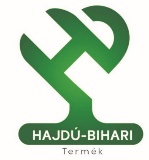 A Hajdú-Bihari Termékdíj elnyerésének előnyeiA „Hajdú-Bihari Termékdíj” logó használati joga (logót tartalmazó minősítő tábla kihelyezése az előállítás/értékesítés helyén, logó elhelyezése a termék csomagolásán, a logó felhasználható a termékkel kapcsolatos marketingtevékenység során).A termékdíjat elnyert termék a fogyasztó számára magasabb minőséget képvisel az egyéb hasonló jellegű termékekhez képest.A kitüntetett termék megkülönböztetett figyelmet kap a megyei termékekkel kapcsolatos kommunikációs tevékenységek során (pl: megjelenési lehetőség kiemelt tájékoztató kiadványban, honlapon, írott és elektronikus médiában, vásárokon).Presztízs.A Hajdú-Bihari Termékdíj újraminősítéseA fogyasztói bizalom és a termék, tárgy magas színvonalának biztosítása érdekében a 
„Hajdú-Bihari Termékdíj” használati jogát a bíráló bizottság a díj adományozásától számítottan, 3 évente ismétlődően, illetve szükség szerint felülvizsgálja, melynek során az adományozás szempontrendszere alapján az adott termék, tárgy ismételt minősítésére kerül sor. Amennyiben az újraminősítés eredményeként az adott termék vagy tárgy már nem felel meg a releváns szempontrendszernek, a „Hajdú-Bihari Termékdíj” használati joga visszavonásra kerül.K i v o n a t a Hajdú-Bihar Megyei Önkormányzat Közgyűlésének 2021. július 9-ei ülésén hozott határozataiból:A Hajdú-Bihar Megyei Önkormányzat Közgyűlésének 11/2021. (VII. 9.) határozata a GINOP Plusz és a Vidékfejlesztési Program aktuális felhívásairól szóló tájékoztató elfogadásárólKözgyűlése és Szervei Szervezeti és Működési Szabályzatáról szóló 1/2015. (II. 2.) önkormányzati rendelet 18. § (1) bekezdés c) pontja alapjánGINOP Plusz és a Vidékfejlesztési Program aktuális felhívásairól szóló tájékoztatót tudomásul veszi.Debrecen, 2021. július 9.A kivonat hiteléül: Kondor ErikaK i v o n a t a Hajdú-Bihar Megyei Önkormányzat Közgyűlésének 2021. július 9-ei ülésén hozott határozataiból:A Hajdú-Bihar Megyei Önkormányzat Közgyűlésének 12/2021. (VII. 9.) határozata a „Ismered megyénk értékeit? – II.” címmel benyújtott pályázat jóváhagyásárólA Hajdú-Bihar Megyei Önkormányzat Közgyűlése a magyar nemzeti értékekről és a hungarikumokról szóló 2012. évi XXX. törvény 2. §-a, valamint a Hajdú-Bihar Megyei Önkormányzat Közgyűlése és Szervei Szervezeti és Működési Szabályzatáról szóló 
1/2015. (II. 2.) önkormányzati rendelet 8. § (2) bekezdése foglaltak alapján – figyelemmel Magyarország Alaptörvénye P) cikkének (1) bekezdésében foglaltakra -, értékeink átörökítése céljábóljóváhagyja az Agrárminisztérium HUNG-2021 kódjelű, a nemzeti értékek és hungarikumok gyűjtésének, népszerűsítésének, megismertetésének, megőrzésének és gondozásának támogatására tárgyú felhívásának I. célterületére „Ismered megyénk értékeit? – II.” címmel benyújtott pályázatot.Debrecen, 2021. július 9.A kivonat hiteléül: Kondor ErikaK i v o n a t a Hajdú-Bihar Megyei Önkormányzat Közgyűlésének 2021. július 9-ei ülésén hozott határozataiból:A Hajdú-Bihar Megyei Önkormányzat Közgyűlésének 13/2021. (VII. 9.) határozata a 2021. évi második félévi ülésterv elfogadásárólA Hajdú-Bihar Megyei Önkormányzat Közgyűlése a Magyarország helyi önkormányzatairól szóló módosított 2011. évi CLXXXIX. törvény 44. §-a és a Hajdú-Bihar Megyei Önkormányzat Közgyűlése és Szervei Szervezeti és Működési Szabályzatáról szóló 
1/2015. (II. 2.) önkormányzati rendelet 10. § (2)-(3) bekezdéseiben foglaltak alapján 1./ a közgyűlés 2021. évi második félévi üléstervét a következők szerint fogadja el:eceni 2021. szeptember 17. (péntek)Jelentés a lejárt határidejű határozatokról, a megtett intézkedésekrőlElőterjesztő: 			Pajna Zoltán, a megyei közgyűlés elnökeVéleményező:		Jogi, Ügyrendi és Társadalmi Kapcsolatok Bizottsága2019-2020. évi tájékoztató a megye lakosságának egészségi állapotáról, az egészségromlást előidéző okokról, a szükséges tennivalókról Előterjesztő:			Bulcsu László, a megyei közgyűlés alelnöke Véleményező:		a közgyűlés bizottságaiTájékoztató a Hajdú-Bihar Megyei Katasztrófavédelmi Igazgatóság 2020. évben végzett tevékenységérőlElőterjesztő:			Pajna Zoltán, a megyei közgyűlés elnökeVéleményező:		Fejlesztési, Tervezési és Stratégiai BizottságTájékoztató a Hajdú-Bihar Megyei Önkormányzat Közgyűlése elnökének és alelnökeinek 2020. évben végzett tevékenységérőlElőterjesztő: 			Pajna Zoltán, a megyei közgyűlés elnökeVéleményező: 		a közgyűlés bizottságaiBeszámoló a közgyűlés bizottságai 2020. évi döntés-előkészítő, javaslattevő tevékenységéről, illetve a közgyűlés által átruházott hatáskörök gyakorlásárólElőterjesztő: 			Pajna Zoltán, a megyei közgyűlés elnökeVéleményező: 		a közgyűlés bizottságaiBeszámoló a Hajdú-Bihar Megyei Önkormányzati Hivatal 2020. évi tevékenységérőlElőterjesztő:			Dr. Dobi Csaba jegyzőVéleményező:		a közgyűlés bizottságaiTájékoztató a Hajdú-Bihar Megyei Önkormányzat Integrált Területi Programjának végrehajtásáról Előterjesztő: 			Pajna Zoltán, a megyei közgyűlés elnökeVéleményező: 		Fejlesztési, Tervezési és Stratégiai BizottságA Hajdú-Bihar Megyei Önkormányzat 2021. évi költségvetési rendeletének módosításaElőterjesztő:			Pajna Zoltán, a megyei közgyűlés elnökeVéleményező: 		a közgyűlés bizottságaiA Hajdú-Bihar Megyei Önkormányzat Közgyűlése által alapított kitüntető díjak 2021. évi adományozása (zárt ülés)Előterjesztő:			Pajna Zoltán, a megyei közgyűlés elnökeVéleményező: 		a közgyűlés bizottságai(A közgyűlés ezen az ülésén közmeghallgatást tart)2021. október 29. (péntek)Jelentés a lejárt határidejű határozatokról, a megtett intézkedésekrőlElőterjesztő: 			Pajna Zoltán, a megyei közgyűlés elnökeVéleményező:		Jogi, Ügyrendi és Társadalmi Kapcsolatok BizottságaTájékoztató a közlekedésfejlesztés aktuális helyzetérőlElőterjesztő:			Tasi Sándor, a megyei közgyűlés alelnökeVéleményezi: 		Fejlesztési, Tervezési és Stratégiai BizottságTájékoztató a megye mezőgazdaságának helyzetéről, valamint a Nemzeti Agrárgazdasági Kamara Hajdú-Bihar Megyei Szervezetének 2020. évi tevékenységéről, aktuális feladatairól, különös tekintettel a koronavírus hatásairaElőterjesztő: 			Bulcsu László, a megyei közgyűlés alelnökeVéleményező:		Fejlesztési, Tervezési és Stratégiai BizottságTájékoztató az agrárszakképzés megyei helyzetéről, a NAK duális képzésben betöltött szerepérőlElőterjesztő:			Tasi Sándor, a megyei közgyűlés alelnökeVéleményező: 		Fejlesztési, Tervezési és Stratégiai BizottságTájékoztató Hajdú-Bihar megye 2020. évi idegenforgalmi és turisztikai helyzetérőlElőterjesztő:			Bulcsu László, a megyei közgyűlés alelnökeVéleményező:		Fejlesztési, Tervezési és Stratégiai BizottságTájékoztató az operatív programok megyét érintő előrehaladásárólElőterjesztő:			Pajna Zoltán, a megyei közgyűlés elnökeVéleményező: 		Fejlesztési, Tervezési és Stratégiai Bizottság2021. november 22. (hétfő) Megyenapi Ünnepi ülés 2021. november 26. (péntek)Jelentés a lejárt határidejű határozatokról, a megtett intézkedésekrőlElőterjesztő: 			Pajna Zoltán, a megyei közgyűlés elnökeVéleményező:		Jogi, Ügyrendi és Társadalmi Kapcsolatok BizottságaTájékoztató a Hajdú-Bihar Megyei Kereskedelmi és Iparkamara tevékenységérőlElőterjesztő:			Pajna Zoltán, a megyei közgyűlés elnökeVéleményező: 		Fejlesztési, Tervezési és Stratégiai BizottságTájékoztató az Országos Öntözésfejlesztési Stratégia Hajdú-Bihar megyét érintő végrehajtásáról  Előterjesztő: 			Pajna Zoltán, a megyei közgyűlés elnökeVéleményezi: 		Fejlesztési, Tervezési és Stratégiai BizottságTájékoztató a mezőgazdasági működési formák reformjáról, földforgalmi aktualitásokrólElőterjesztő:			Tasi Sándor, a megyei közgyűlés alelnökeVéleményező: 		Fejlesztési, Tervezési és Stratégiai Bizottság2021. december 17. (péntek)Jelentés a lejárt határidejű határozatokról, a megtett intézkedésekrőlElőterjesztő: 			Pajna Zoltán, a megyei közgyűlés elnökeVéleményező:		Jogi, Ügyrendi és Társadalmi Kapcsolatok BizottságaA Hajdú-Bihar Megyei Önkormányzat 2021. évi költségvetési rendeletének módosításaElőterjesztő:			Pajna Zoltán, a megyei közgyűlés elnökeVéleményezik: 		a közgyűlés bizottságaiA Hajdú-Bihar Megyei Önkormányzat 2022. évi belső ellenőrzési terveElőterjesztő:			Dr. Dobi Csaba, jegyzőVéleményezik:		a közgyűlés bizottságaiTájékoztató a megyei önkormányzat nemzetközi kapcsolatairól, valamint a nemzetközi projektekben való részvételrőlElőterjesztő:			Pajna Zoltán, a megyei közgyűlés elnökeVéleményezi:			Fejlesztési, Tervezési és Stratégiai BizottságTájékoztató a Hajdú-Bihar Megyei Önkormányzat hazai uniós forrásból megvalósuló projektjeinek előrehaladásáról Előterjesztő:			Pajna Zoltán, a megyei közgyűlés elnökeVéleményezi:			Fejlesztési, Tervezési és Stratégiai BizottságA közgyűlés 2022. évi üléstervének elfogadásaElőterjesztő:			Pajna Zoltán, a megyei közgyűlés elnökeVéleményezik:		a közgyűlés bizottságai2./ A közgyűlés felkéri elnökét, hogy kezdeményezze a 2021. évben közös megemlékezés tartását az 1956-os forradalom és szabadságharc évfordulója alkalmából a megye valamely települési önkormányzatával.Végrehajtásért felelős:	Pajna Zoltán, a megyei közgyűlés elnökeHatáridő:			folyamatosanDebrecen, 2021. július 9.A kivonat hiteléül: Kondor ErikaDr. Dobi Csaba s.k.jegyzőDr. Dobi Csaba s.k.jegyzőDr. Dobi Csaba s.k.jegyzőDr. Dobi Csaba s.k.jegyzőDr. Dobi Csaba s.k.jegyzőDr. Dobi Csaba s.k.jegyzőDr. Dobi Csaba s.k.jegyzőDr. Dobi Csaba s.k.jegyzőDr. Dobi Csaba s.k.jegyzőDr. Dobi Csaba s.k.jegyzőTermékkategóriaTerméktípusTerméktípusTermékek példálózó jelleggelMezőgazdasági termékekFeldolgozás nélküli mezőgazdasági termékekNövényi eredetűgyümölcs, zöldség, erdei termékek (gomba, medvehagyma), gabona, olajnövények, dió, gyógy- és fűszernövények, virág, kertészeti termékekMezőgazdasági termékekFeldolgozás nélküli mezőgazdasági termékekÁllati eredetűtojás, tehén- és kecsketej, baromfihús, tőkehús, halhúsMezőgazdasági termékekFeldolgozott mezőgazdasági termékekNövényi eredetűgabona őrlemény, tésztafélék,pékáruk, sütemények,sajtolt vagy préselt olajok, szörpök,savanyúság, konzervált gyümölcs(pl. lekvár), gyümölcslé, konzerváltzöldség (pl. lecsó), aszalt zöldség,gyümölcs, fűszereMezőgazdasági termékekFeldolgozott mezőgazdasági termékekÁllati eredetűhúskészítmények (kolbász, sonka, szalámi, szalonna, tepertő),tejtermékek (sajt, vaj, túró, író), méz.Mezőgazdasági termékekFeldolgozott mezőgazdasági termékekKészételek, vizek, italokAlkoholos italok: borok, pálinkákÁsványvíz, szikvízKészételek: langalló, mézeskalács, rétes, sütemény, fagylalt, csokoládéTermékkategóriaTerméktípusTermékek példálózó jelleggelKézműves termékekFából készült termékekhordók, faedények, kisbútorok,fakanalakKézműves termékekKőből készült termékekkemence, kőedényekKézműves termékekVasból készült termékeköntött és kovácsoltvasból,gyertyatartók, bográcsokKézműves termékekKerámia, üvegtermékekkorsók, kerámiaedények,üvegfestményekKézműves termékekTextil termékekszőttes, csipke, hímzés, horgolás,gobelin, viseletek, selyemfestetttermékek;Kézműves termékekFonott termékekcsuhé, vesszőfonat, kosarakKézműves termékekEgyéb termékekkoszorú, ikebana, viaszgyertya,szappan, festett tojásDr. Dobi Csaba s.k.jegyzőDr. Dobi Csaba s.k.jegyzőDr. Dobi Csaba s.k.jegyző